Al Dirigente ScolasticoISTITUTO COMPRENSIVOSELVAZZANO 2Il/la sottoscritto/a ______________________________________________ in qualità di  					(cognome e nome)				    Docente   DSGA Assistente Amministrativo	 Collaboratore scolasticoin servizio con contratto a tempo ____________________________________________                                                                               indeterminato/determinatoCOMUNICA LA PROPRIA DISPONIBILITÀad assumere:  Per la prima voltaAnche per il corrente a.s. ___________ L’INCARICO DICollaboratore del DirigenteFunzione strumentale nell’area:InclusioneInterculturaOrientamentoInnovazione tecnologicaSito webReferente di plessoReferente sicurezza plesso Referente laboratorio informatica di plessoReferente biblioteca di plessoAssistenza informatica internaReferente registro in lineComponente Gruppo AutovalutazioneAltro (da proporre a cura del sottoscrittore) _______________________________________A tal finedichiara□	Di essere disponibile a frequentare specifiche iniziative di formazione;□	Di essere disponibile a permanere nella scuola per tutta la durata dell’incarico;□	Di aver partecipato alle seguenti iniziative di formazione:______________________________________________________________________________________________________________________________________________________________________________________________________________________________________□	Di aver svolto i seguenti incarichi:_______________________________________________________________________________________________________________________________________________________________________________________________________________________________________□	Di aver realizzato i seguenti progetti:____________________________________________________________________________________________________________________________________________________________________________________________________________________________________□	Di possedere i seguenti titoli e competenze coerenti con l’incarico da assumere:________________________________________________________________________________________________________________________________________________________________________________________________________________________________________Data, ________________________		                                                         Firma                                                                                                                                      __________________________________ 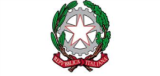 ISTITUTO COMPRENSIVO SELVAZZANO 2MODELLO DISPONIBILITA’ INCARICODOCENTI